INSTRUCTIONS FOR COMPLETING STATE FORM 55788, BACKFLOW DEVICE TEST327 IAC 8-10-9(b)TYPE OR PRINT ALL ENTRIES.The following numbers refer to the enclosed form.  This form shall be used for backflow devices required under 327 IAC 8-10, which typically are “containment” protection applications.  If the device is used for isolation protection in place of containment, this form would also apply.Enter the name of the customer’s contact person.Enter the customer company name (if applicable). Enter the address of the customer. Indicate the location of the device (i.e. third floor research lab). Include the address where the device is located if different than the address in item 3. Check the appropriate box. If the assembly is new and is replacing an existing device, enter the serial number of the device being replaced. If not a replacement, enter “N/A” for the serial number. Check the appropriate box to indicate the type of service for which the device is installed. Check the appropriate box indicating which type of assembly is being tested. Check the appropriate box indicating the type of cross connection protection the device is providing. Enter the serial number of the device being tested. Enter the size of the device being tested.Enter the manufacturer of the device being tested. Enter the model number of the device being tested. Enter any additional information required by your company or the customer (optional).Enter the test results into the appropriate fields for the type of device being tested.  NOTE: The date and time must be entered for all devices and Pass or Fail must be checked for RP, DC, PVB and SVB devices. Enter any notes about the device (i.e. leaking shutoff valve #2).  Enter the name (first and last) and e-mail address of the tester who performed the initial test.   NOTE:  The tester must be a current Indiana licensed backflow tester.  Enter the name of the company (if applicable) of the person listed in item 16. Enter the telephone number of the person listed in item 16. Signature and Indiana backflow tester registration number (optional) of the person listed in item 16. Enter the serial number of the test equipment used for the initial test. Enter the last calibration date of the test equipment used for the initial test. NOTE: Must be calibrated within last twelve (12) months in order for test to be valid.Enter the name (first and last) and e-mail address of the tester who performed the final test. Enter the name of the company (if applicable) of the person listed in item 22. Enter the telephone number of the person listed in item 22. Signature and Indiana backflow tester registration number (optional) of the person listed in item 22. Enter the serial number of the test equipment used for the final test. Enter the last calibration date of the test equipment used for the final test. NOTE: Must be calibrated within last twelve (12) months in order for test to be valid.The Indiana licensed backflow tester must check the box indicating they agree to the certification statement listed.THIS FORM IS TO BE COMPLETED BY AN INDIANA CERTIFIED BACKFLOW TESTER. By signing this backflow test report and checking this box, I hereby certify that I am familiar with the information contained in       this form and that to the best of my knowledge and belief, such information is true, complete and accurate at the time of the test. 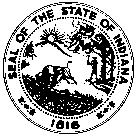 BACKFLOW DEVICE TESTState Form 55788 (2-15)INDIANA DEPARTMENT OF ENVIRONMENTAL MANAGEMENTCustomer and Device InformationCustomer and Device InformationCustomer and Device InformationCustomer and Device InformationCustomer and Device InformationCustomer and Device InformationCustomer and Device InformationCustomer and Device InformationCustomer and Device InformationCustomer and Device InformationCustomer and Device Information1. Customer name1. Customer name1. Customer name1. Customer name1. Customer name2. Customer company2. Customer company2. Customer company2. Customer company2. Customer company2. Customer company3. Customer address (number and street, city, state, and ZIP code)3. Customer address (number and street, city, state, and ZIP code)3. Customer address (number and street, city, state, and ZIP code)3. Customer address (number and street, city, state, and ZIP code)3. Customer address (number and street, city, state, and ZIP code)3. Customer address (number and street, city, state, and ZIP code)3. Customer address (number and street, city, state, and ZIP code)3. Customer address (number and street, city, state, and ZIP code)3. Customer address (number and street, city, state, and ZIP code)3. Customer address (number and street, city, state, and ZIP code)3. Customer address (number and street, city, state, and ZIP code)4. Location of device (and address if different from customer)4. Location of device (and address if different from customer)4. Location of device (and address if different from customer)4. Location of device (and address if different from customer)4. Location of device (and address if different from customer)5. Is the device a new assembly?	 Yes	 No    Replacing serial number:       5. Is the device a new assembly?	 Yes	 No    Replacing serial number:       5. Is the device a new assembly?	 Yes	 No    Replacing serial number:       5. Is the device a new assembly?	 Yes	 No    Replacing serial number:       5. Is the device a new assembly?	 Yes	 No    Replacing serial number:       5. Is the device a new assembly?	 Yes	 No    Replacing serial number:       6.Type of service	 Domestic           Fire           Irrigation 6.Type of service	 Domestic           Fire           Irrigation 6.Type of service	 Domestic           Fire           Irrigation 6.Type of service	 Domestic           Fire           Irrigation 6.Type of service	 Domestic           Fire           Irrigation 7. Type of assembly      RP      DC     PVB     SVB      Air Gap     AVB 7. Type of assembly      RP      DC     PVB     SVB      Air Gap     AVB 7. Type of assembly      RP      DC     PVB     SVB      Air Gap     AVB 7. Type of assembly      RP      DC     PVB     SVB      Air Gap     AVB 7. Type of assembly      RP      DC     PVB     SVB      Air Gap     AVB 7. Type of assembly      RP      DC     PVB     SVB      Air Gap     AVB 8. Type of protection		 Isolation	   Containment8. Type of protection		 Isolation	   Containment8. Type of protection		 Isolation	   Containment8. Type of protection		 Isolation	   Containment8. Type of protection		 Isolation	   Containment9. Serial number of device9. Serial number of device9. Serial number of device9. Serial number of device9. Serial number of device9. Serial number of device10. Size of device
      10. Size of device
      11. Manufacturer of device11. Manufacturer of device11. Manufacturer of device12. Model number of device12. Model number of device12. Model number of device12. Model number of device12. Model number of device12. Model number of device13. Additional information (optional)13. Additional information (optional)13. Additional information (optional)13. Additional information (optional)13. Additional information (optional)13. Additional information (optional)13. Additional information (optional)13. Additional information (optional)13. Additional information (optional)13. Additional information (optional)13. Additional information (optional)14. Test Measurements14. Test Measurements14. Test Measurements14. Test Measurements14. Test Measurements14. Test Measurements14. Test Measurements14. Test Measurements14. Test Measurements14. Test Measurements14. Test Measurements                                                              RP                                                                          RP                                                                          RP                                                                          RP                                                                          RP            DCDCDCDCDCPVB/SVBCheck Valve #1Check Valve #1Check Valve #2Check Valve #2Check Valve #2Pressure Differential Relief ValvePressure Differential Relief ValvePressure Differential Relief ValveAir InletInitialDate (mm/dd/yy):      Time:      	 PASS	 FAILInitialDate (mm/dd/yy):      Time:      	 PASS	 FAIL    Held at       PSID

         Closed Tight 
         Leaked     Held at       PSID

         Closed Tight 
         Leaked     Held at       PSID

         Closed Tight 
         Leaked    Held at       PSID

         Closed Tight 
         Leaked    Held at       PSID

         Closed Tight 
         LeakedOpened at       PSID

  Did Not Open Opened at       PSID

  Did Not Open Opened at       PSID

  Did Not Open Opened at       PSID

 Did Not Open Check Valve Held       PSIDFinalDate (mm/dd/yy):      Time:      	 PASS	 FAILFinalDate (mm/dd/yy):      Time:      	 PASS	 FAIL    Held at       PSID

         Closed Tight 
         Leaked    Held at       PSID

         Closed Tight 
         Leaked    Held at       PSID

         Closed Tight 
         Leaked    Held at       PSID

         Closed Tight 
         Leaked    Held at       PSID

         Closed Tight 
         LeakedOpened at       PSID

  Did Not Open Opened at       PSID

  Did Not Open Opened at       PSID

  Did Not Open Opened at       PSID

 Did Not Open Check Valve Held       PSIDAIR GAP    Measured vertical inches above overflow rim	:      	Supply size diameter:      AIR GAP    Measured vertical inches above overflow rim	:      	Supply size diameter:      AIR GAP    Measured vertical inches above overflow rim	:      	Supply size diameter:      AIR GAP    Measured vertical inches above overflow rim	:      	Supply size diameter:      AIR GAP    Measured vertical inches above overflow rim	:      	Supply size diameter:      AIR GAP    Measured vertical inches above overflow rim	:      	Supply size diameter:      AIR GAP    Measured vertical inches above overflow rim	:      	Supply size diameter:      AIR GAP    Measured vertical inches above overflow rim	:      	Supply size diameter:      AIR GAP    Measured vertical inches above overflow rim	:      	Supply size diameter:      AVBOpened fully?	 Yes	 NoAVBOpened fully?	 Yes	 No15. Comments 15. Comments 15. Comments 15. Comments 15. Comments 15. Comments 15. Comments 15. Comments 15. Comments 15. Comments 15. Comments Tester InformationTester InformationTester InformationTester InformationTester InformationTester InformationTester InformationTester InformationTester InformationTester InformationTester InformationInitialTester16. Name and e-mail address of tester16. Name and e-mail address of tester16. Name and e-mail address of tester16. Name and e-mail address of tester16. Name and e-mail address of tester16. Name and e-mail address of tester16. Name and e-mail address of tester17. Company name of tester (if applicable)17. Company name of tester (if applicable)17. Company name of tester (if applicable)InitialTester18. Telephone number18. Telephone number19.  Signature and registration number of tester19.  Signature and registration number of tester19.  Signature and registration number of tester19.  Signature and registration number of tester19.  Signature and registration number of tester19.  Signature and registration number of tester19.  Signature and registration number of tester19.  Signature and registration number of testerInitialTester20. Testing equipment serial number 20. Testing equipment serial number 20. Testing equipment serial number 20. Testing equipment serial number 20. Testing equipment serial number 21.  Testing equipment calibration date (mm/dd/yy)21.  Testing equipment calibration date (mm/dd/yy)21.  Testing equipment calibration date (mm/dd/yy)21.  Testing equipment calibration date (mm/dd/yy)21.  Testing equipment calibration date (mm/dd/yy)FinalTester22. Name and e-mail address of tester22. Name and e-mail address of tester22. Name and e-mail address of tester22. Name and e-mail address of tester22. Name and e-mail address of tester22. Name and e-mail address of tester22. Name and e-mail address of tester23. Company name of tester (if applicable)23. Company name of tester (if applicable)23. Company name of tester (if applicable)FinalTester24. Telephone number24. Telephone number25.  Signature and registration number of tester25.  Signature and registration number of tester25.  Signature and registration number of tester25.  Signature and registration number of tester25.  Signature and registration number of tester25.  Signature and registration number of tester25.  Signature and registration number of tester25.  Signature and registration number of testerFinalTester26. Testing equipment serial number26. Testing equipment serial number26. Testing equipment serial number26. Testing equipment serial number26. Testing equipment serial number27. Testing equipment calibration date (mm/dd/yy)27. Testing equipment calibration date (mm/dd/yy)27. Testing equipment calibration date (mm/dd/yy)27. Testing equipment calibration date (mm/dd/yy)27. Testing equipment calibration date (mm/dd/yy)